First attemptSimple R codea <- 10b <- 20myVec <- rnorm(5)a + b## [1] 30range(myVec)## [1] 0.5571 1.9197Now test if it will write text within the document, the sum of the above analysis is 30.Creating a plotplot(1:10, col = "red")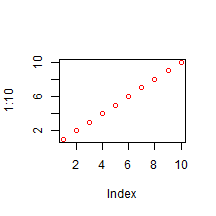 plot of chunk simpleplotConclusionIsn't that grand and super.